МИНИСТЕРСТВО ОБЩЕГО И ПРОФЕССИОНАЛЬНОГО ОБРАЗОВАНИЯ СВЕРДЛОВСКОЙ ОБЛАСТИгосударственного автономного профессионального образовательного учреждения Свердловской области «Нижнетагильский строительный колледж» (ГАПОУ СО «НТСК»)УТВЕРЖДАЮДиректор ГАПОУ СО «НТСК»_______________О.В. Морозов«12» февраля 2018 г.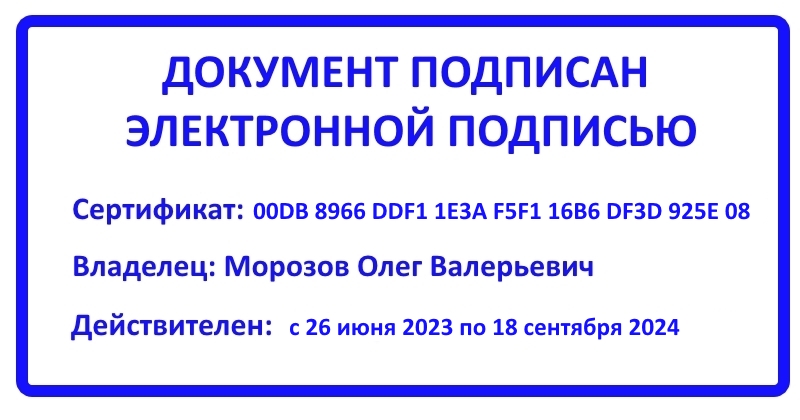 ПОЛОЖЕНИЕОБ ОБЩЕМ СОБРАНИИ РАБОТНИКОВИ ПРЕДСТАВИТЕЛЕЙ ОБУЧАЮЩИХСЯ ГАПОУ СО «НТСК»1. ОБЩИЕ ПОЛОЖЕНИЯ1.1.	Настоящее Положение разработано для государственного автономного профессионального образовательного учреждения Свердловской области «Нижнетагильский строительный колледж» (далее - Колледж) в соответствии с Законом РФ № 273-ФЗ от 29.12.2012г. «Об образовании в Российской Федерации», Уставом колледжа и иными нормативными актами.1.2.	Общее собрание работников и представителей обучающихся Колледжа (далее Общее собрание) образует структуру органов управления Колледжа.1.3.	Общее собрание созывается для решения важнейших вопросов жизнедеятельности Колледжа.Общее собрание созывается не реже двух раз в год. Срок полномочий общего собрания – постоянно.Общее собрание правомочно принимать решения, если в его работе участвуют представители не менее половины списочного состава представителей обучающихся и работников Колледжа. Общее собрание принимает решение открытым голосованием простым большинством голосов (раздельно представителей обучающихся и представителей работников колледжа).Решения общего собрания Колледжа, принятые в пределах его полномочий и в соответствии с законодательством, обязательны для работников и обучающихся колледжа, как присутствующих, так и отсутствующих.1.7.	Срок действия данного Положения не ограничен. Положение действует до принятия нового.2. ОСНОВНЫЕ ЗАДАЧИ ОБЩЕГО СОБРАНИЯ2.1 Общее собрание содействует выработке коллективных решений для осуществления единства действий работников и обучающихся колледжа, а также расширению коллегиальных, демократических форм управления и самоуправления на основе действия государственно-общественных принципов.3. КОМПЕТЕНЦИИ ОБЩЕГО СОБРАНИЯ:3.1 избрание членов Совета Колледжа сроком на 5 лет;3.2 обсуждение проекта и принятие решения о заключении коллективного договора;3.3 рассмотрение правил внутреннего трудового распорядка Колледжа;3.4 заслушивание ежегодного отчета Совета Колледжа и администрации Колледжа о выполнении коллективного договора;3.5 принятие решения о выборе представителя работников Автономного учреждения в состав наблюдательного совета Автономного учреждения;4. ОРГАНИЗАЦИЯ УПРАВЛЕНИЕМ ОБЩЕГО СОБРАНИЯ4.1. В состав Общего собрания входят:все работники Колледжа;представители обучающихся колледжа. 4.2. На заседание Общего собрания могут быть приглашены представители учредителя, Министерства общего и профессионального образования Свердловской области, общественных организаций, органов государственного и муниципального управления.4.3.	Для ведения общего собрания из его состава открытым голосованием избирается председатель и секретарь, которые исполняют свои обязанности на общественных началах.4.4.	Председатель Общего собрания:организует деятельность Общего собрания;информирует членов трудового коллектива о времени, месте проведения общего собрания, не менее чем за 10 дней до дня его проведения;организует подготовку и проведение заседания;определяет повестку дня;контролирует выполнение решений.5. ДЕЛОПРОИЗВОДСТВО ОБЩЕГО СОБРАНИЯ5.1Заседания Общего собрания оформляются протоколом.5.2 В книге протоколов фиксируется:- дата проведения;количество присутствующих членов трудового коллектива;приглашенные (Ф.И.О, должность);повестка дня;ход обсуждаемых вопросов;предложения, рекомендации и замечания членов трудового коллектива и приглашенных лиц;количество поданных голосов «За» или «Против»;принятые решения.5.3. Протоколы подписываются председателем и секретарем Общего собрания.5.4. Нумерация протоколов ведется от начала учебного года.5.5. Книга протоколов Общего собрания нумеруется постранично, прошнуровывается, скрепляется подписью директора колледжа и опечатывается гербовой печатью колледжа.5.6. Книга протоколов Общего собрания хранится в сейфе директора колледжа в течение установленных сроков хранения и передается по акту в случае смены руководителя учреждения, передачи в архив или ликвидации колледжа.СОГЛАСОВАНОПротокол заседания совета колледжаот 12.02.2018 №27Мотивированное мнение студенческого совета учтеноПротокол заседанияот 12.02.2018 № 18Мотивированное мнение профсоюзного комитета ГАПОУ СО «НТСК»Протокол заседанияот__12.02.2018__№__28__